Туроператор по внутреннему туризму «Мобайл-Экспресс»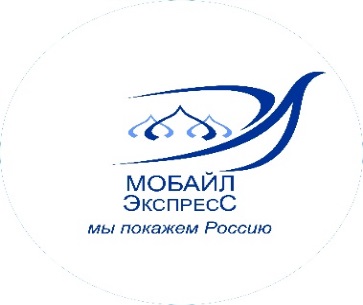 www.tur-mobile.rumobile-travel@yandex.ru 8-495-363-38-178-926-018-61-13«СОВСЕМ НЕ КЛАССИКА»Псков - Себеж - Ореховно - Талабские островаЖ/д тур3 дня / 2 ночипятница - воскресеньеДаты заезда на 2022 год : 27.05 ; 24.06 ; 15.07 ; 12.08 ; 09.091 день – пятница
Самостоятельное прибытие в Псков.
08:05 Встреча на железнодорожном вокзале у вагона № 14. Размещение в гостинице после окончания экскурсионной программы. Расчетный час 12.00
Завтрак.
Пешеходная экскурсия «По Затутыркам».
Для самых любознательных гостей города. Гостей, которых не устраивают традиционные маршруты. Гостей, которые хотят услышать больше о городе, узнать занимательные подробности и заглянуть в необычные уголки мы предлагаем двухчасовую вечернюю прогулку. Вы пройдете по бывшему губернаторскому саду, прогуляетесь по псковскому пешеходному Арбату, выйдете на берег реки Псковы, услышите легенду о самой загадочной и красивой башне России, раскроете неизвестные тайны семьи Пушкиных, Куприных. А главное, только пройдя пешком Вы сможете по- настоящему почувствовать необыкновенную ауру древнего Пскова.
Обед.
Размещение в гостинице. Свободное время.2 день – суббота
Завтрак.
08.30 Отъезд из Пскова.
12.00 Обзорная экскурсия по г. Себеж. Небольшой приграничный городок на юге Псковской области, который покоряет своей красотой, умиротворенностью, европейcкостью. Расположился он на узкой полосе суши среди красивейших озер этого края – Себежского и Ороно – за это многие поэты в стихах его кличут Венецией. Этот город, имеющий богатую историю, в разное время принадлежал разным государствам – Великому княжеству Литовскому, Польше, входил в состав Российской империи и БССР. В нём сохранились памятники природы и культуры, которые можно увидеть во время экскурсии – Замковая гора, Петров вал, Колокольня Рождественской церкви, откуда открывается потрясающий вид на Себеж и его окрестности; Петропавловская часовня, святой источник с деревянной Казанской часовней, курган Дружбы.
14.00 Обед.
17.00 Ориентировочное прибытие в усадьбу Ореховно, обзорная экскурсия по приусадебному парку.
Совсем недавно это место было заброшенной землей, где ничего не было кроме болот и кустов. Но с прошлого года эта усадьба вошла в список усадьб Псковской области, и не зря – центром усадьбы является миниатюрный замок в англо-нормандском стиле, а вокруг него разбит парк, который начинает цвести весной, наполняя окрестности пленительными ароматами и заканчивает осенью, когда все растения переодеваются в яркие наряды. Здесь есть небольшие фонтаны и водные каскады, разнообразнейшие растения и кустарники причудливых форм, живописные аллеи и манящие тропинки, беседки и гроты, а главная гордость – оранжерея XIX в., специально доставленная из Франции.
20.30 Возвращение в Псков3 день – воскресенье
Завтрак.
Освобождение номеров.
11:00 Экскурсия на Талабские острова (о. Залита и Белова) (автобус + катер).
Остров Залита – жемчужина русской северной природы. Уникальное место на Псковской земле, сочетающее в себе духовность, культуру, религию, историю и природу. Прогуляться по острову, увидеть храм Николая Чудотворца и келью старца Николая Гурьянова, отведать местную кухню в ресторанчике на побережье, а также копченого леща и хлеба из местной пекарни, насладиться уникальной природой и волшебным ощущением умиротворенности.
Остров им. Белова (Верхний) – самый большой по площади среди Талабских островов. Попадая на остров, вы как будто попадаете в другой мир: маленькая рыбацкая деревушка. Кладбище ржавых рыболовецких судов у берега, старые сети, лодки, лодки, лодки…редкие рыбаки с суровыми загорелыми лицами. Остров является памятником природы регионального значения, здесь встречается около 188 видов растений и большое разнообразие видов птиц, среди них редкие серые цапли, и гнездятся они на елках!!!
Рыбацкий обед.
18.30 Трансфер на ж/д вокзал.
19.30 Отправление поезда.В стоимость включено:
Проживание,
3 завтрака, 3 обеда
Экскурсионное и транспортное обслуживание в составе группы,
Входные билеты в музеи по программе тура
Услуги гидаДополнительно оплачиваются ж/д билеты до Пскова и обратно. Примечание
Расчетный час в гостиницах 12.00. гарантированное заселение с 14.00
Заселение в гостиницу несовершеннолетних граждан, не достигших 14-летнего возраста, осуществляется на основании документов, удостоверяющих личность находящихся вместе с ними родителей (усыновителей, опекунов), сопровождающего лица (лиц), при условии предоставления таким сопровождающим лицом (лицами) согласия законных представителей (одного из них), а также свидетельств о рождении этих несовершеннолетних.
Заселение в гостиницу несовершеннолетних граждан, достигших 14-летнего возраста, в отсутствие нахождения рядом с ними законных представителей осуществляется на основании документов, удостоверяющих личность этих несовершеннолетних, при условии предоставления  согласия законных представителей (одного из них).
Компания оставляет за собой право изменения экскурсионной программы по дням и замены экскурсий с сохранением общего объема экскурсионной программы.